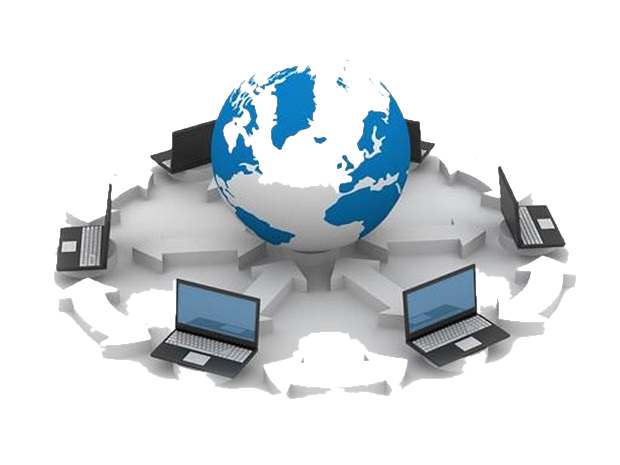 Ужгородський національний університет (Україна)Закарпатська обласна державна адміністрація (Україна)The Faculty of Business Economics of the University of Economics in Bratislava with seat in Košice (Slovak Republic)Consulting company «Global Education» (USA)Vysoká škola polytechnická Jihlava (Česka Republic)The University of Dabrova Gornica (Poland)International School of Management (Slovak Republic)Курортний комплекс «Воєводино» (Україна)МІЖНАРОДНА НАУКОВО-ПРАКТИЧНА КОНФЕРЕНЦІЯ«Стратегічний розвиток організації, міст та регіонів»26-27 жовтня 2017 року Україна, м. УжгородЗапрошуємо науково-практичних працівників вітчизняних та зарубіжних вищих навчальних закладів, аспірантів та здобувачів, державних службовців, представників бізнесу та громадських організацій взяти участь у роботі конференції «Стратегічний розвиток організації, міст та регіонів» Результатом конференції має стати пошук рішень актуальних проблем розвитку організацій, міст та регіонів України та світу, з подальшою публікацією результатів досліджень.Офіційні мови конференції: українська, англійська та російська.Форма проведення конференції: дистанційна. Тематичні напрями роботи:Філософія розвитку та її сучасна проблематикаСучасні теорії економічного та соціального розвиткуРегіональні проблеми стратегічного розвиткуЕкономіка міст та її стратегічний потенціалСтратегічний розвиток організацій як умова їх конкурентоспроможностіМаркетинг та його місце в системі стратегічного розвитку організацій, міст та регіонівТуризм та його стратегічні перспективиКультура як інструмент стратегічного розвитку економічних системФінансові аспекти стратегічного розвитку організацій, міст та регіонівЛогістика та її місце в системі стратегічного розвитку організацій, міст та регіонівПерспективи розвитку економіки підприємствСоціальні проблеми стратегічного розвиткуСоціологія як інструмент дослідження шляхів стратегічного розвитку організацій, міст та регіонівКомунікації як фактор стратегічного розвитку соціально-економічних системБухгалтерський облік та аналіз в системі стратегічного розвитку організацій, міст та регіонівПідприємницька діяльність як імпульс стратегічного розвиткуІнновації як фактор стратегічного розвитку економічних системДля участі у конференції необхідно:До 27 жовтня 2017 року (включно) надіслати на електронну адресу intern.conf@gmail.com:заявку на участь у конференції; електронний варіант тез доповіді. Назва надісланих матеріалів має включати в себе прізвище автора та ініціали (Наприклад: Іванов_Тези; Іванов_Заявка).Оргкомітет конференції надсилає повідомлення про отримання Ваших матеріалів протягом двох робочих днів. Якщо Ви не отримали повідомлення, відправте роботу повторно.Реквізити для оплати будуть відправлені учаснику конференції одночасно з інформацією щодо прийняття наданих матеріалів.За участь у конференції та публікацію матеріалів сплачується внесок! Здійснити оплату організаційного внеску можна у відділенні будь-якого банку України або через Інтернет.Збірник тез конференції планується видати до 30 листопада 2017 року та розіслати усім учасникам конференції (за наявності оплати). Вимоги до ОФОРМЛЕННЯ тез доповідей:обсяг тез доповідей до 5 сторінок (включно) у текстовому редакторі Microsoft Word, у вигляді файлу з розширенням *.doc або *.docх;поля: верхнє, нижнє, праве та ліве — 20 мм;шрифт–TimesNewRoman, стиль – Normal, кегль – 14, міжрядковий інтервал – 1,5, відступ на абзац — 1,25 мм, вирівнювання по ширині; формули, рисунки і таблиці оформляються на комп’ютері, будуються з використанням чорно-білої гами. Усі рисунки і таблиці повинні мати назву. Для назв таблиць, підпису рисунків використовувати шрифт Тіmes New Roman, 14 рt, жирний. Всі рисунки повинні бути згруповані як єдиний об'єкт. Сканований матеріал, а також використання кольору і фону не допускається; список використаних джерел розміщується наприкінці тексту і оформлюється згідно з існуючим стандартом бібліографічного опису;посилання по тексту розміщують у квадратних дужках, нумерація наскрізна, а не в абетковому порядку; сторінки не нумеруються.Відповідальність за достовірність фактів, цитат, власних назв та інших відомостей несуть автори публікацій.ПРИКЛАД ОФОРМЛЕННЯ ТЕЗ ДОПОВІДЕЙ:Назва секції.Андрій Іванов, к.е.н., професорДВНЗ «Ужгородський національний університет», м.УжгородНАЗВА ТЕЗ ДОПОВІДІ…текст доповіді… [1, с. 56].Список використаних джерел:1. Гроші, фінанси та кредит: Підручник / За ред. Ю.С. Лутинського. – К.: Істина, 2007.ЗАЯВКАна участь у Міжнародній науково-практичній конференції«Стратегічний розвиток організації, міст та регіонів»ПІБ (повністю)______________________________________________ Науковий ступінь та вчене звання ________________________________ ВНЗ/організація/установа______________________________________ Посада____________________________________________________ ПІБ, науковий ступінь та вчене звання наукового керівника (для здобувачів, аспірантів)_________________________________________________ Назва секції ________________________________________________ Назва тез доповіді ___________________________________________ Поштова адреса для відправлення збірника матеріалів конференції (з індексом)________________________________________________ Номер контактного телефону____________________________________ e-mail_____________________________________________________ ***З повагою, організаційний комітет!Організаційний внесок за участь у роботі конференції (передбачає отримання електронного варіанту збірника тез) 85грн.Друкований екземпляр збірника матеріалів конференції за потребою (сплачується додатково до організаційного внеску) 75грн.